Начало формыКонец формыНазвание ОМСУ, РОИВ, для мэрии г.Улан-Удэ структурное подразделение * Название набора показателей, не изменять! * Количество сведений полученных от ФОИВ в бумажной форме * Количество сведений полученных от ФОИВ в электронной форме * Количество сведений предоставляемых в ФОИВ в бумажной форме * Количество сведений предоставляемых в ФОИВ в электронной форме * Принято заявлений на оказание услуги очно * Принято заявлений на оказание услуги с ЕПГУ * Принято заявлений на оказание услуги из МФЦ * Количество зарегистрированных инцидентов в службе поддержки ЕПГУ о неработоспособности ЕПГУ * Количество зарегистрированных инцидентов в службе поддержки ЕПГУ о неработоспособности СМЭВ * Количество зарегистрированных инцидентов в службе поддержки ЕПГУ о неработоспособности СОГУ * Количество зарегистрированных инцидентов в службе поддержки ЕПГУ (или техподдержки Интегратора) о неработоспособности ведомственной ИС оказания услуг (не СОГУ) * Задание назначено пользователю Статус: Принято заявлений на оказание услуги ОЧНО по услугам, ПЕРЕВЕДЕННЫМ в электронную форму * Принято заявлений на оказание услуги ОЧНО по услугам, НЕпереведенным в электронную форму * Зарегистрировано при содействии органа власти граждан на ЕПГУ по процедуре упрощенной регистрации * 
По письму Носкова П.Л. №01.08-023-И5527/14 от 29.08.2014 и по поручению от 31.07.2014 № 01.08-023-И4987/14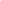 